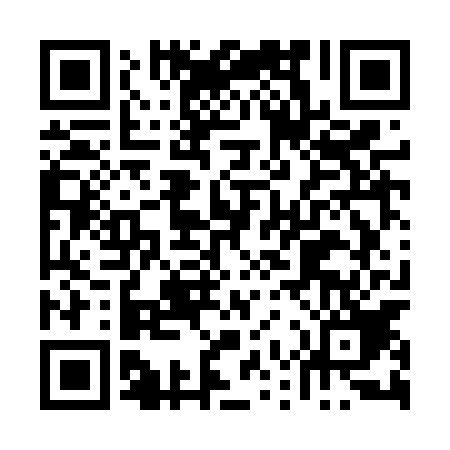 Ramadan times for Lepianka, PolandMon 11 Mar 2024 - Wed 10 Apr 2024High Latitude Method: Angle Based RulePrayer Calculation Method: Muslim World LeagueAsar Calculation Method: HanafiPrayer times provided by https://www.salahtimes.comDateDayFajrSuhurSunriseDhuhrAsrIftarMaghribIsha11Mon4:144:146:0311:513:465:405:407:2212Tue4:124:126:0011:513:475:425:427:2413Wed4:104:105:5811:503:495:435:437:2514Thu4:074:075:5611:503:505:455:457:2715Fri4:054:055:5411:503:515:465:467:2916Sat4:024:025:5211:493:535:485:487:3117Sun4:004:005:5011:493:545:505:507:3318Mon3:583:585:4711:493:555:515:517:3419Tue3:553:555:4511:493:565:535:537:3620Wed3:533:535:4311:483:585:545:547:3821Thu3:503:505:4111:483:595:565:567:4022Fri3:483:485:3911:484:005:585:587:4223Sat3:453:455:3611:474:015:595:597:4424Sun3:433:435:3411:474:036:016:017:4625Mon3:403:405:3211:474:046:026:027:4726Tue3:383:385:3011:464:056:046:047:4927Wed3:353:355:2811:464:066:066:067:5128Thu3:333:335:2511:464:086:076:077:5329Fri3:303:305:2311:464:096:096:097:5530Sat3:273:275:2111:454:106:106:107:5731Sun4:254:256:1912:455:117:127:128:591Mon4:224:226:1712:455:127:147:149:012Tue4:194:196:1512:445:137:157:159:033Wed4:174:176:1212:445:157:177:179:054Thu4:144:146:1012:445:167:187:189:075Fri4:114:116:0812:435:177:207:209:106Sat4:084:086:0612:435:187:217:219:127Sun4:064:066:0412:435:197:237:239:148Mon4:034:036:0212:435:207:257:259:169Tue4:004:005:5912:425:217:267:269:1810Wed3:573:575:5712:425:227:287:289:20